Воспитательский час. Мастер - класс «Открытка – 9 мая» УУД:Личностные: правильно отражать свое отношение к различным сторонам окружающего мира.Регулятивные: воспитывать умение правильно организовать свою учебно -познавательную деятельность.Коммуникативные: воспитание способности осуществлять продуктивное общение в совместной деятельности, проявляя толерантность в общении, соблюдая правила вербального и невербального поведения с учётом конкретной ситуации.Цель: Расширить представление о народных праздничных обрядах, воспитание любви к истории, к народной культуре, способствование развитию творческой и познавательной активности, способствование усвоению навыков работы с разными материалами.Задачи:* Образовательные: 1) Повторить правила безопасной работы с ножницами и клеем; 2) Создать условия для планирования своей работы, для создания композиции- аппликации;3) Формировать умение правильно красиво сочетать цвета, экономно расходовать материалы;* Развивающие: 1) Формировать умение отбирать материал, организовывать свое рабочее место, соблюдать правила безопасной работы с ножницами, клеем, действовать по инструкции, развивать мелкую моторику.* Воспитательные: 1) воспитывать терпение и интерес к урокам трудового обучения, чувство патриотизма.2) Воспитывать уважение к старшим, интерес к прошлому своей страны.Ход мастер-класса:Открытка из бумаги и салфеток с гвоздиками и Георгиевской ленточкой станет прекрасным подарком ветерану к 9 Мая. Изготавливая такой сувенир, ребенок потратит немного более часа; но сколько радости принесет его сюрприз человеку, прошедшему войну! Взрослые могут помочь девчонкам и мальчишкам, объяснив им, с чего начинать работу и в какой последовательности стоит выполнять действия.Для изготовления этой открытки вам потребуются:Картон или плотная бумага;Разноцветные бумажные салфетки (красного, зеленого и белого цветов);Клей ПВА;Кисточка;Карандаш;Ножницы;Степлер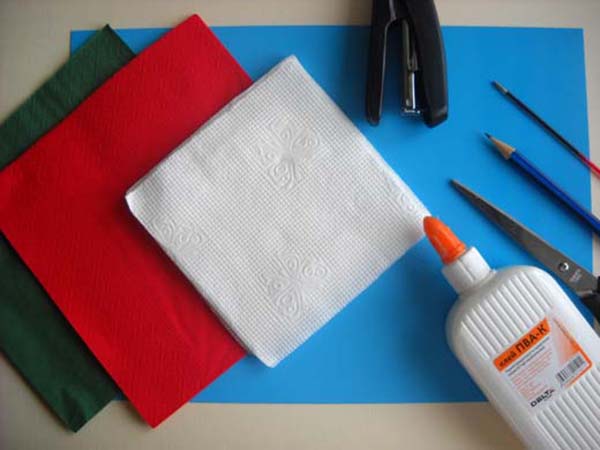 Пошаговая инструкция по изготовлению открытки из бумаги к 9 МаяНа плотной белой бумаге или картоне нарисуйте очертания голубя и вырежьте его ножницами; 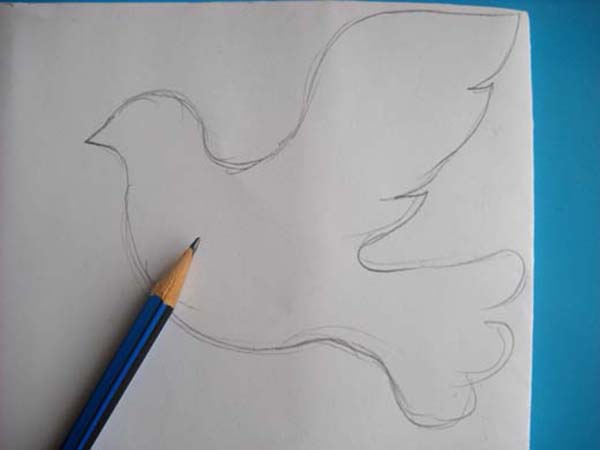 2. Возьмите белую бумажную салфетку и нарежьте ее на небольшие квадратики со стороной не более 3х сантиметров; 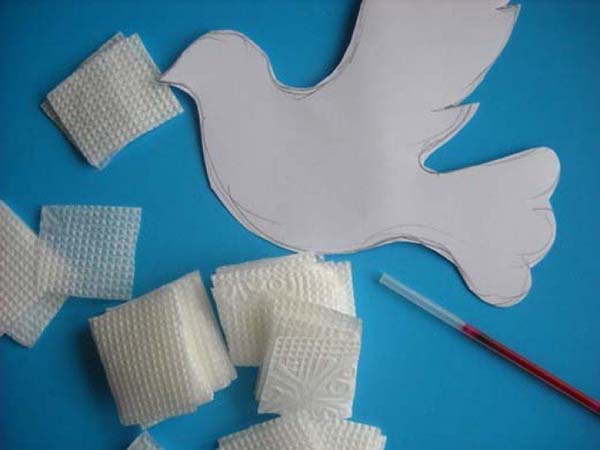 Оберните квадратик из салфетки вокруг карандаша так, как вы видите это на рисунке; 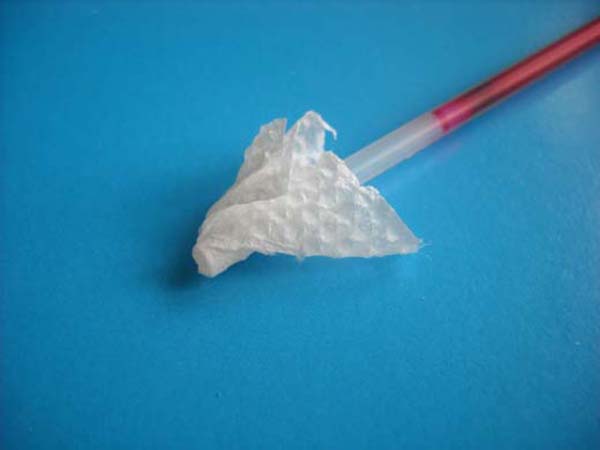 Нанесите на бумажного голубя немного клея ПВА и приклейте кусочек свернутой салфетки. Повторяйте эти действия до тех пор, пока птица не покроется «перышками». Одна деталь открытки уже готова; 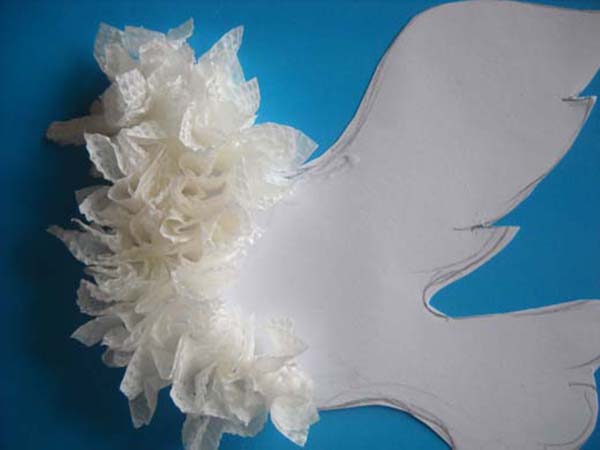 Начните делать гвоздики из красных салфеток. Для этого сложите салфетку в несколько раз, скрепив ее в центре степлером; 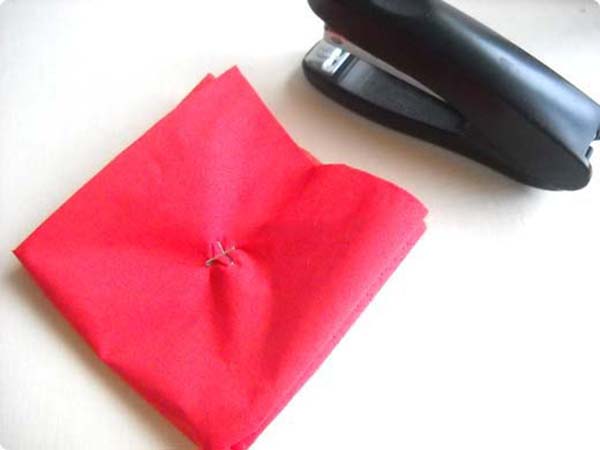 Вырежьте круг; 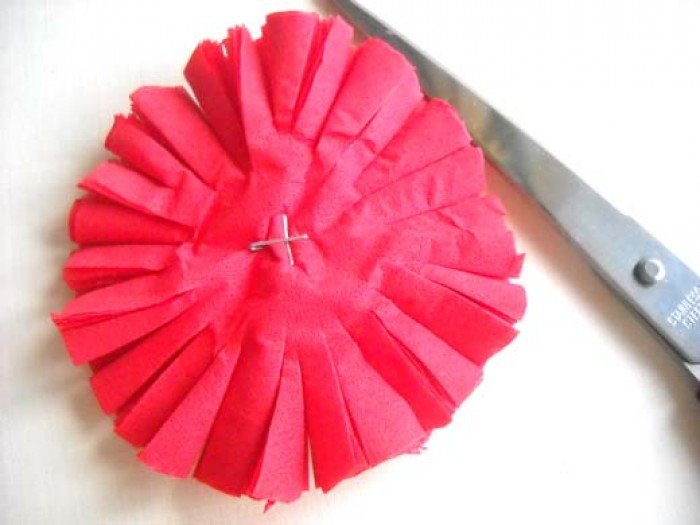 Сделайте надрезы и распушите цветок; 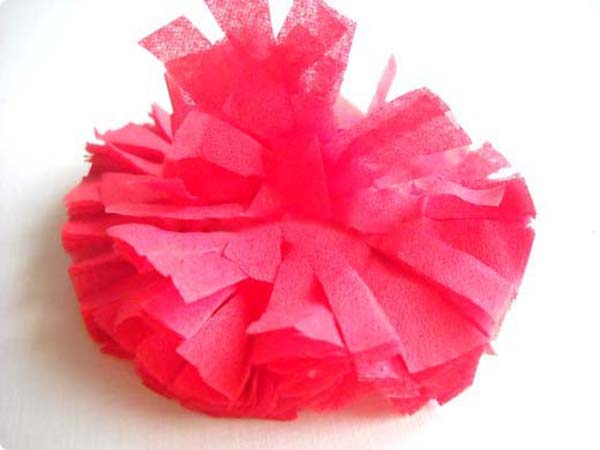 Подобным образом изготовьте три гвоздики; 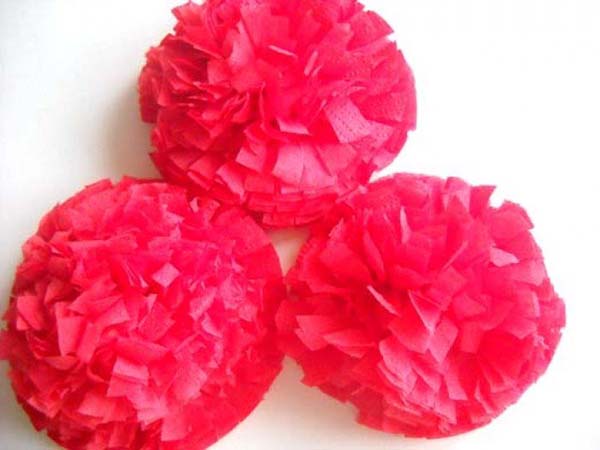 Приступайте к изготовлению стеблей – накрутите зеленую салфетку на деревянную или пластиковую палочку и склейте ее; 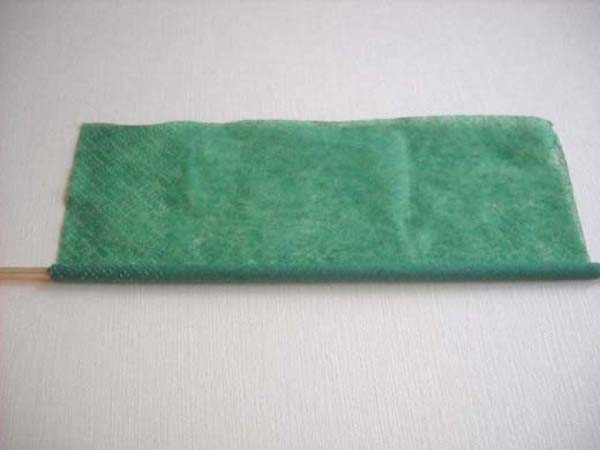 Вырежьте из зеленой салфетки листочки; 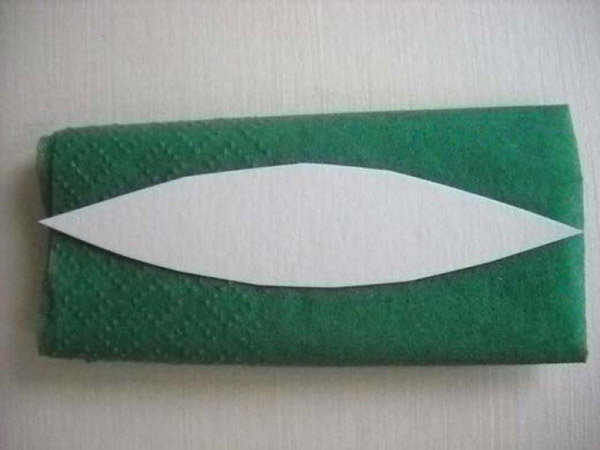 Приклейте птицу, гвоздики к плотной бумаге и «перевяжите» открытку Георгиевской ленточкой. Поделка готова! 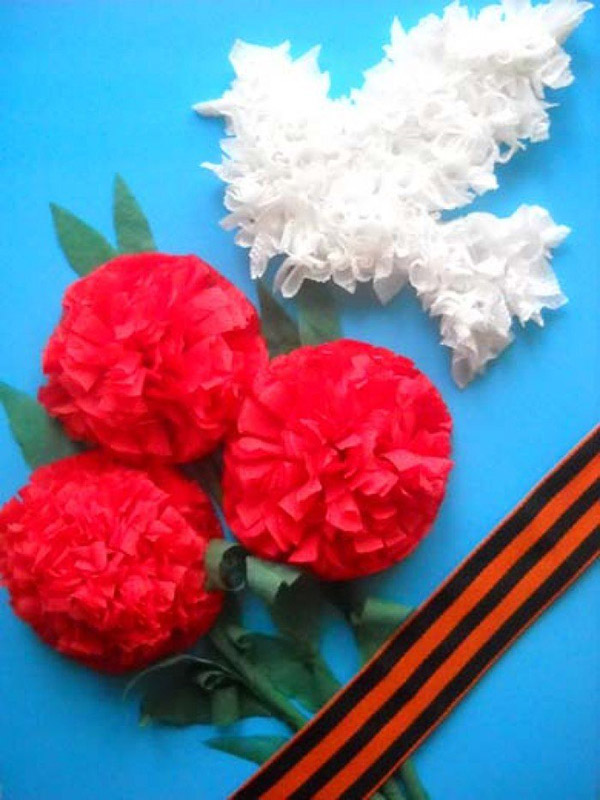 